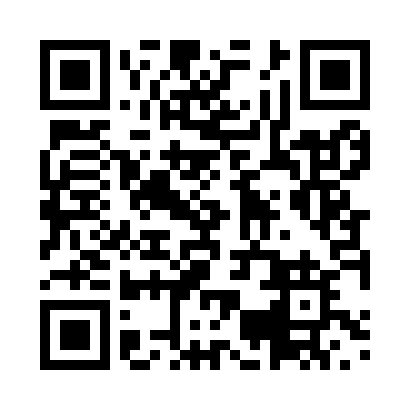 Prayer times for Yaounde, CameroonWed 1 May 2024 - Fri 31 May 2024High Latitude Method: NonePrayer Calculation Method: Muslim World LeagueAsar Calculation Method: ShafiPrayer times provided by https://www.salahtimes.comDateDayFajrSunriseDhuhrAsrMaghribIsha1Wed4:526:0312:113:306:197:262Thu4:516:0312:113:306:197:263Fri4:516:0312:113:316:197:264Sat4:516:0312:113:316:197:275Sun4:506:0312:113:316:197:276Mon4:506:0212:113:316:197:277Tue4:506:0212:103:326:197:278Wed4:506:0212:103:326:197:279Thu4:496:0212:103:326:197:2710Fri4:496:0212:103:326:197:2711Sat4:496:0212:103:326:197:2812Sun4:496:0212:103:336:197:2813Mon4:496:0212:103:336:197:2814Tue4:486:0212:103:336:197:2815Wed4:486:0112:103:336:197:2816Thu4:486:0112:103:346:197:2817Fri4:486:0112:103:346:197:2918Sat4:486:0112:103:346:207:2919Sun4:486:0112:103:346:207:2920Mon4:476:0112:113:356:207:2921Tue4:476:0112:113:356:207:3022Wed4:476:0112:113:356:207:3023Thu4:476:0112:113:356:207:3024Fri4:476:0112:113:366:207:3025Sat4:476:0112:113:366:217:3126Sun4:476:0112:113:366:217:3127Mon4:476:0112:113:376:217:3128Tue4:476:0212:113:376:217:3129Wed4:476:0212:113:376:217:3230Thu4:476:0212:123:376:217:3231Fri4:476:0212:123:386:227:32